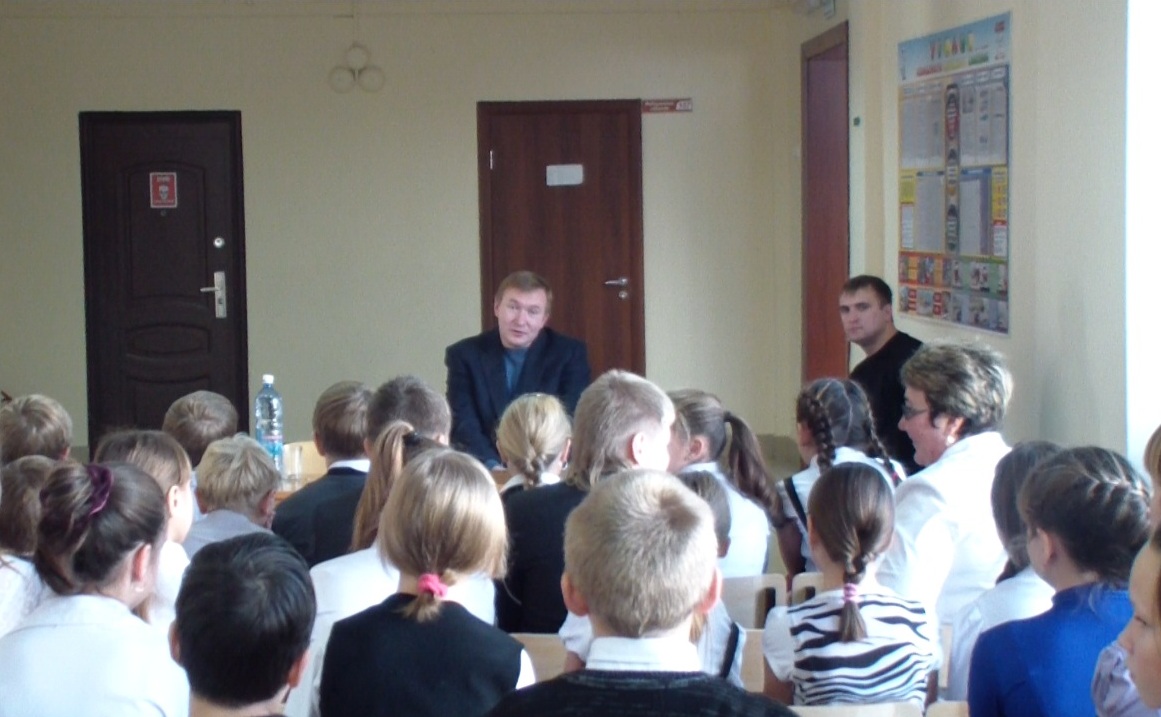 Встреча с заслуженным мастером спорта России,   лидером национальной сборной по настольному теннису, членом сборной России Поддубным Сергеем Анатольевичем  прошла в школе № 35 в рамках дня параолимпийских игр.  Также Сергей Анатольевич является  депутатом Государственной думы 6-го созыва  с  21  декабря  2011 г., членом комитета ГД по физической  культуре,  спорту  и делам  молодежи.   Учащиеся  с  большим  интересом  слушали  рассказ  Сергея   Анатольевича  о  его  жизни, о  его  увлечении хоккеем  с  мячом в  детстве, как  он  начал  тренироваться  в  теннисном  клубе  нашего  города  «Факел»,  который  посещает  и  сейчас  когда  находится  в  городе,  как он  первый  раз  поехал  на  чемпионат  России  в  г. Орел  в  1999  году  и  занял  там  4  место,  как   достиг  таких  успехов  и  что  он  делает  для  продвижения  интересов   спорта  инвалидов, а также спорта вообще и в особенности детского. 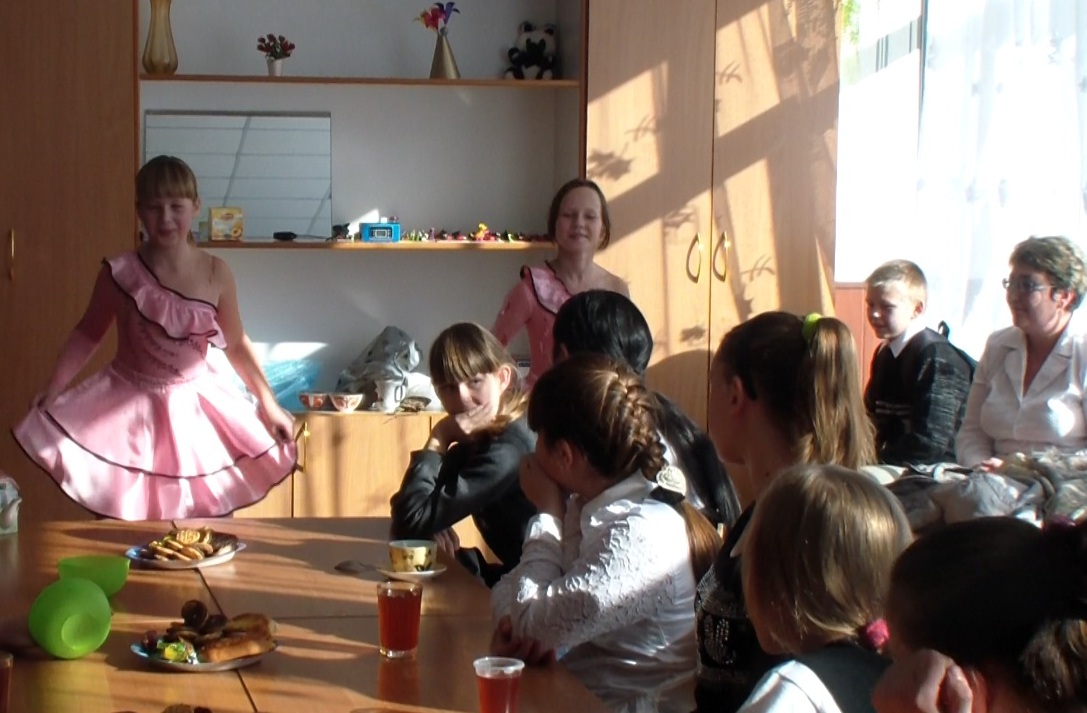 После  познавательной  беседы  ребята  задавали интересующие их вопросы. Самым  интересным  был  вопрос  о том,  тяжело  ли  работать  в  Государственной  Думе.  На  что  Сергей  Анатольевич  ответил, что  конечно  тяжело,  что  он  не  планировал  идти  в  политику,  и  спорт  был  основной  его  деятельностью. В Думе работать, принимать законы – это важно. Но еще хочется живого дела, и главное – видеть результат,  что  надо успевать быть в разных местах, встречаться с разными  людьми,  на что  порой  физически просто не хватает времени,  приходится  вносить   коррективы,   но  теннис  он  бросать не собирается.  Встреча  закончилась  чаепитием, теплой  беседой   и  выступлением  учащихся  нашей  школы. 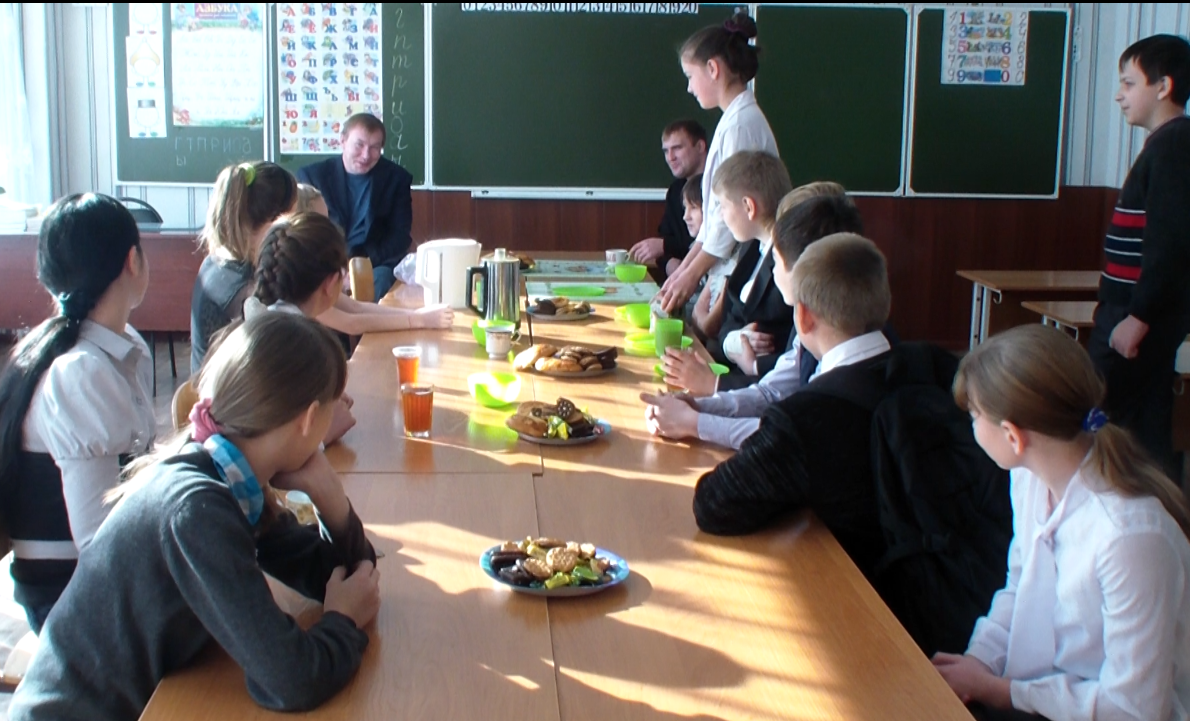 